Lesson 24 Rev Chap 14:1-5Revelation 14:1-5 (NASB) 
1  Then I looked, and behold, the Lamb was standing on Mount Zion, and with Him one hundred and forty-four thousand, having His name and the name of His Father written on their foreheads. 
2  And I heard a voice from heaven, like the sound of many waters and like the sound of loud thunder, and the voice which I heard was like the sound of harpists playing on their harps. 
3  And they *sang a new song before the throne and before the four living creatures and the elders; and no one could learn the song except the one hundred and forty-four thousand who had been purchased from the earth. 
4  These are the ones who have not been defiled with women, for they have kept themselves chaste. These are the ones who follow the Lamb wherever He goes. These have been purchased from among men as first fruits to God and to the Lamb. 
5  And no lie was found in their mouth; they are blameless. 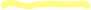 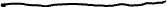 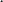 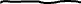 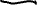 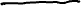 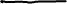 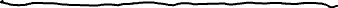 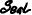 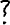 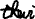 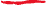 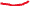 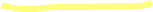 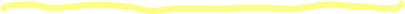 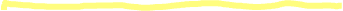 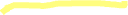 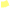 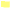 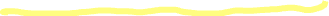 8. The Resulting Scene In Earth And Heaven (chaps. 14-15)a. The 144,000 on Mount Zion (14:1-5)In chapters 14 and 15 various other details of the world scene in heaven and earth are introduced in preparation for the final series of seven bowl judgments in chapter 16 and the judgments in chapters 17-18.14:1-2. First, another view is given of the 144,000 who were standing on Mount Zion with the Lamb. It is reasonable to conclude that this is the same group mentioned in 7:4-8, except that here they are in a later period of the Tribulation. Chronologically the vision anticipates the triumph of the 144,000 still intact at the time of Jesus Christ's return from heaven to earth. In contrast with many others who become martyrs, these people live through the period. But they are not the only ones to survive, as many Gentiles and Jews will turn to Christ in the end time and somehow escape martyrdom and be honored to welcome Christ at His return.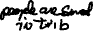 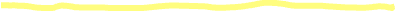 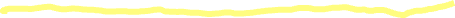 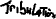 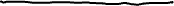 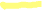 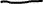 Again the scene in heaven is dramatic with a loud noise similar to rushing waters... thunder, and harpists (cf. "thunder" in 4:5; 6:1; 8:5; 11:19; 16:18; 19:6).14:3-5. John wrote, And they sang a new song before the throne and before the four living creatures and the elders. These singers were apparently a heavenly group. They could be the multitude in white robes mentioned in 7:9-17. But there is no justification here for symbolizing Mount Zion as heaven. It is better to take the chorus as the 144,000 (cf. 14:1) who had not yet died and would still be on earth at the literal Mount Zion.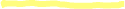 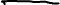 Reference to the purity of the 144,000 could be recognition that during the difficult times of the Tribulation they could not have led normal married lives. Or it may refer to spiritual purity, often symbolized by virginity (cf. 2 Kings 19:21; Isa. 37:22; Jer. 18:13; 31:4, 21; Lam. 2:13; Amos 5:2). In 2 Corinthians 11:2 the concept of virginity is extended to the entire church, including both sexes.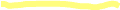 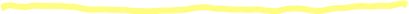 Some people believe that the 144,000 will be evangelists in the Great Tribulation. But there is no indication that the 144,000 were preachers or prophets; their testimony was largely from their moral purity and the fact that they were not martyred like many others. They follow the Lamb wherever He goes. John further stated, They were purchased from among men and offered as firstfruits to God and the Lamb. The word "firstfruits" suggests that these converted Israelites precede many others who at the Lord's second coming will turn to Him (Zech. 12:10; Rom. 11:15, 26-27). They were also described as blameless (amōmoi, a word used of sacrificial animals without defect) and as those who, living in a period of great satanic deception, were free from lying. The passage as a whole is a prophetic foreview of the triumph of the 144,000 when Christ returns.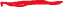 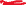 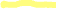 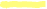 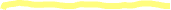 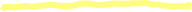 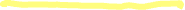 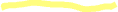 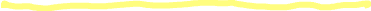 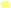 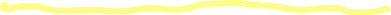 
The Bible Knowledge Commentary: An Exposition of the Scriptures by Dallas Seminary Faculty.Open it 1. What are your favorite sounds in all the world? 
 	Big choir with a pipe organ2. What is one song you would like to learn to sing by heart? 
_________________________________________________________________
_________________________________________________________________
_________________________________________________________________

Explore it3. Who did John see standing before him? (14:1) 
 	The Lamb4. Who was standing with the Lamb? (14:1) 
 	The 144,0005. What was the sound that John heard from heaven like? (14:2) 
 	Of many waters and loud thunder6. What did the 144,000 do as John looked on? (14:3) 
 	They sang a new song only the 144,000 could learn7. How is the purity of the 144,000 described? (14:4) 
 	who have not been defiled with women, for they have kept themselves chaste. These are the ones who follow the Lamb wherever He goes. These have been purchased from among men as first fruits to God and to the Lamb.8. What is said here about the unique spiritual condition of the 144,000? (14:4-5) 
 	And no lie was found in their mouth; they are blameless.
Get it9. Why do you think only the 144,000 are able to learn the new song of praise? 
 	They are from the 12 tribes of Israel and are a special group of people10. What does it mean to "follow the Lamb wherever he goes"? 
 	To do what he does and go where he goes

Apply it11. What can you do to make yourself more open to follow the Lord wherever He leads you? 
 	To listen to His words through the bible and prayerRevelation 7:4 (NASB) 
4  And I heard the number of those who were sealed, one hundred and forty-four thousand sealed from every tribe of the sons of Israel: Revelation 7:5 (NASB) 
5  from the tribe of Judah, twelve thousand were sealed, from the tribe of Reuben twelve thousand, from the tribe of Gad twelve thousand, Revelation 7:6 (NASB) 
6  from the tribe of Asher twelve thousand, from the tribe of Naphtali twelve thousand, from the tribe of Manasseh twelve thousand, Revelation 7:7 (NASB) 
7  from the tribe of Simeon twelve thousand, from the tribe of Levi twelve thousand, from the tribe of Issachar twelve thousand, Revelation 7:8 (NASB) 
8  from the tribe of Zebulun twelve thousand, from the tribe of Joseph twelve thousand, from the tribe of Benjamin, twelve thousand were sealed. Revelation 4:5 (NASB) 
5  Out from the throne come flashes of lightning and sounds and peals of thunder. And there were seven lamps of fire burning before the throne, which are the seven Spirits of God; Revelation 6:1 (NASB) 
1  Then I saw when the Lamb broke one of the seven seals, and I heard one of the four living creatures saying as with a voice of thunder, "Come." Revelation 8:5 (NASB) 
5  Then the angel took the censer and filled it with the fire of the altar, and threw it to the earth; and there followed peals of thunder and sounds and flashes of lightning and an earthquake. Revelation 11:19 (NASB) 
19  And the temple of God which is in heaven was opened; and the ark of His covenant appeared in His temple, and there were flashes of lightning and sounds and peals of thunder and an earthquake and a great hailstorm. Revelation 16:18 (NASB) 
18  And there were flashes of lightning and sounds and peals of thunder; and there was a great earthquake, such as there had not been since man came to be upon the earth, so great an earthquake was it, and so mighty. Revelation 19:6 (NASB) 
6  Then I heard something like the voice of a great multitude and like the sound of many waters and like the sound of mighty peals of thunder, saying, "Hallelujah! For the Lord our God, the Almighty, reigns. Revelation 7:9 (NASB) 
9  After these things I looked, and behold, a great multitude which no one could count, from every nation and all tribes and peoples and tongues, standing before the throne and before the Lamb, clothed in white robes, and palm branches were in their hands; Revelation 7:10 (NASB) 
10  and they cry out with a loud voice, saying, "Salvation to our God who sits on the throne, and to the Lamb." Revelation 7:11 (NASB) 
11  And all the angels were standing around the throne and around the elders and the four living creatures; and they fell on their faces before the throne and worshiped God, Revelation 7:12 (NASB) 
12  saying, "Amen, blessing and glory and wisdom and thanksgiving and honor and power and might, be to our God forever and ever. Amen." Revelation 7:13 (NASB) 
13  Then one of the elders answered, saying to me, "These who are clothed in the white robes, who are they, and where have they come from?" Revelation 7:14 (NASB) 
14  I said to him, "My lord, you know." And he said to me, "These are the ones who come out of the great tribulation, and they have washed their robes and made them white in the blood of the Lamb. Revelation 7:15 (NASB) 
15  "For this reason, they are before the throne of God; and they serve Him day and night in His temple; and He who sits on the throne will spread His tabernacle over them. Revelation 7:16 (NASB) 
16  "They will hunger no longer, nor thirst anymore; nor will the sun beat down on them, nor any heat; Revelation 7:17 (NASB) 
17  for the Lamb in the center of the throne will be their shepherd, and will guide them to springs of the water of life; and God will wipe every tear from their eyes." Revelation 14:1 (NASB) 
1  Then I looked, and behold, the Lamb was standing on Mount Zion, and with Him one hundred and forty-four thousand, having His name and the name of His Father written on their foreheads. 2 Kings 19:21 (NASB) 
21  "This is the word that the LORD has spoken against him: 'She has despised you and mocked you, The virgin daughter of Zion; She has shaken her head behind you, The daughter of Jerusalem! Isaiah 37:22 (NASB) 
22  this is the word that the LORD has spoken against him: "She has despised you and mocked you, The virgin daughter of Zion; She has shaken her head behind you, The daughter of Jerusalem! Jeremiah 18:13 (NASB) 
13  "Therefore thus says the LORD, 'Ask now among the nations, Who ever heard the like of this? The virgin of Israel Has done a most appalling thing. Jeremiah 31:4 (NASB) 
4  "Again I will build you and you will be rebuilt, O virgin of Israel! Again you will take up your tambourines, And go forth to the dances of the merrymakers. Jeremiah 31:21 (NASB) 
21  "Set up for yourself roadmarks, Place for yourself guideposts; Direct your mind to the highway, The way by which you went. Return, O virgin of Israel, Return to these your cities. Lamentations 2:13 (NASB) 
13  How shall I admonish you? To what shall I compare you, O daughter of Jerusalem? To what shall I liken you as I comfort you, O virgin daughter of Zion? For your ruin is as vast as the sea; Who can heal you? Amos 5:2 (NASB) 
2  She has fallen, she will not rise again— The virgin Israel. She lies neglected on her land; There is none to raise her up. 2 Corinthians 11:2 (NASB) 
2  For I am jealous for you with a godly jealousy; for I betrothed you to one husband, so that to Christ I might present you as a pure virgin. Zechariah 12:10 (NASB) 
10  "I will pour out on the house of David and on the inhabitants of Jerusalem, the Spirit of grace and of supplication, so that they will look on Me whom they have pierced; and they will mourn for Him, as one mourns for an only son, and they will weep bitterly over Him like the bitter weeping over a firstborn. Romans 11:15 (NASB) 
15  For if their rejection is the reconciliation of the world, what will their acceptance be but life from the dead? Romans 11:26 (NASB) 
26  and so all Israel will be saved; just as it is written, "THE DELIVERER WILL COME FROM ZION, HE WILL REMOVE UNGODLINESS FROM JACOB." Romans 11:27 (NASB) 
27  "THIS IS MY COVENANT WITH THEM, WHEN I TAKE AWAY THEIR SINS." 